Reitverein Hof Hirschberg Merzhausen e.V. 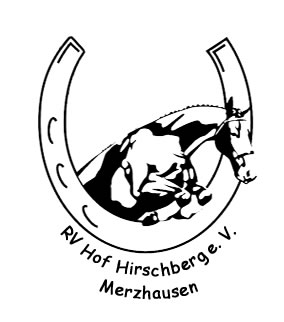 Hof Hirschberg 161250 Usingen-Merzhauseninfo@rv-hofhirschberg.dewww.rv-hofhirschberg.deAntrag auf MitgliedschaftHiermit beantrage ich die Mitgliedschaft im Reitverein Hof Hirschberg Merzhausen e.V.Vorname						NameStraße						HausnummerPostleitzahl					WohnortTelefonGeb.-Datum					E-Mail-Adresse(vom Verein auszufüllen) Beginn der Mitgliedschaft - MitgliedsnummerDer jährliche Mitgliedsbeitrag setzt sich wie folgt zusammen:Hinweis: §1 Die einmalige Aufnahmegebühr für Vollmitglieder in Höhe eines Jahresbeitrags ist zu Beginn der Mitgliedschaft zu entrichten.§2 Der Jahresbeitrag ist im Voraus bis zum 20. Januar jährlich fällig. Die Mitgliedschaft verlängert sich jeweils um 1 Jahr, wenn nicht eine der unterzeichneten Parteien 2 Monate vor Jahresende die laufende Mitgliedschaft schriftlich kündigt. Der Mitgliedsbeitrag wird per Banklastschrift eingezogen. §3 Mit dem Erwerb der Mitgliedschaft erkenne ich die Bestimmungen der Satzung des Reitvereins Hof Hirschberg Merzhausen e.V. sowie die jeweiligen Benutzungsordnungen verbindlich an und verpflichte mich zu deren Einhaltung.§4 Mir ist bekannt, dass der Antrag als angenommen gilt, sofern nicht innerhalb eines Monats nach Abgabe dieser Erklärung die Aufnahme seitens des Vereins schriftlich abgelehnt oder der Antrag innerhalb dieser Frist schriftlich zurückgezogen wird.§5 Die Kündigung der Mitgliedschaft kann nur in schriftlicher Form an den Vorstand erfolgen. Im Falle der Beendigung der Mitgliedschaft besteht unabhängig von der Dauer kein Anspruch auf Rückzahlung der gezahlten Beiträge.§6 Das Mitglied erklärt sich bereit jährlich Arbeitsstunden zu leisten. Details hierzu regelt die Vereinssatzung.§7 Vereinsreitstunden werden ausschließlich in Zusammenarbeit mit der Reitschule Nicole Weber angeboten.§8 Das Mitglied ist damit einverstanden, dass Fotos von ihm auf der Website des Vereins weltweit publiziert werden (falls nicht erwünscht, bitte streichen).Datenschutzhinweis:Bezüglich der Datenschutzklausel wird auf die Vereinssatzung verwiesen._____________________________________		______________________________________Datum, Unterschrift für den 					Datum, Unterschrift Mitglied Reitverein Hof Hirschberg e.V.				(für Minderjährige einer der gesetzlichen Vertreter)SEPA-Lastschriftmandat (Mandat für wiederkehrende Zahlungen):Ich ermächtige / wir ermächtigen widerruflich den Reitverein Hof Hirschberg Merzhausen e.V. Zahlungen von meinem / unserem Konto mittels Lastschrift einzuziehen. Zugleich weise ich mein / weisen wir unser Kreditinstitut an, die vom Zahlungsempfänger auf mein / unser Konto gezogenen Lastschriften einzulösen.KreditinstitutDEIBAN des Zahlungspflichtigen (max. 22 Stellen)				BIC (8 oder 11 Stellen)Kontoinhaber (Name, Vorname in Druckbuchstaben)ZahlungsempfängerReitverein Hof HirschbergIBAN DE34 5125 0000 0039 0021 59BIC HELADEF1TSKGläubiger-ID DE39 ZZZ0 0000 5850 50Ihre Mandatsreferenz ist Ihre Mitgliedsnummer im Verein. Den in diesem Antrag vereinbarten Mitgliedsbeitrag werden wir jeweils zum (in §2 genannten) Fälligkeitstag (bzw. am folgenden Arbeitstag, sollte der Fälligkeitstag kein Arbeitstag sein) einziehen._______________________________________________Datum, Unterschrift (des/der Kontoinhaber)Art der Mitgliedschaft*Jahresbeitrag**Jahresbeitrag**Kinder / Jugendliche	(  ) bis zum Alter von 10 Jahren	(  ) von 11 Jahren bis zur Volljährigkeit€ 20,00€ 25,00€ 20,00€ 25,00Vollmitgliedschaft (ab 18 Jahre)	(  ) Schüler und Studenten	(  ) Aktive Reiter€ 30,00€ 50,00€ 30,00€ 50,00Passive Mitgliedschaft	(  ) Nicht-Reiter, Fördermitglied€ 30,00€ 30,00* zutreffendes bitte ankreuzen** ggf. zzgl. einer einmaligen Aufnahmegebühr i.H. eines Jahresbeitrages* zutreffendes bitte ankreuzen** ggf. zzgl. einer einmaligen Aufnahmegebühr i.H. eines JahresbeitragesStichtag für einen Mitgliedsbeitrag ist jeweils der 1.1. eines jeden Jahres.Eine passive Mitgliedschaft wird empfohlen für Erziehungsberechtigte von Jugendmitgliedern zur Wahrung deren Stimmrechts. 